Predigt im Gottesdienst am 12. November 2017:Liebe Gemeinde,was haben Sie mitbekommen vom Lutherjahr?Haben Sie einen Lutherfilm angeschaut?Oder waren Sie im Luthergarten hier in Forchtenberg?Oder bei einem Lutherfrühstück?Haben Sie ein Buch gekauftund ein bisschen was gelesen über Lutherund die Reformation?Es gibt ja eine Fülle von Themen,die in den Medien präsentiert wurden:„Luther und die Bibel“„Luther und die Juden“„Luther und das Geld“  …Ich möchte heute mit Ihnen etwas anschauen,das wie ein Brennglas das bündelt,was Luther bewegt hatund was ihm wichtig gewesen ist:Das Luther-Logo.Ja, so wie Mercedes seinen Sternund Toblerone das Matterhornals Markenzeichen hat,so hat auch Luther für sich und seine Botschaftein Bild entwickelt:Die sogenannte „Lutherrose“. Sie haben sie vor sich auf der Rückseite von Ihrem Liedblatt.Das ist das Modell zum Ausmalen.Zum Original gehört Farbe.Das sieht dann so aus: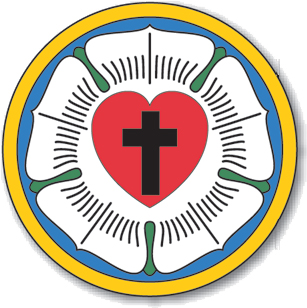 Luther hat dieses Logo selbst entworfen.Seit 1517 taucht es immer wieder in seinen Briefen auf.1530 hat ihm dann der damalige Prinz von Sachsen und spätere Kurfürst,Johann Friedrich, der Großmütige,einen Ring geschenkt,in den diese Lutherrose eingearbeitet war.Das war dann wie ein Stempel.Und Luther konnte nun unter alles, was er geschrieben hat,sein Zeichen setzen. Für ihn war dieses Bildeine Zusammenfassung von seinem Glauben.In einem Brief vom 8. Juli 1530 erklärt Luther sein Logo.Er schreibt am Anfang: „Das Erste sollte ein schwarzes Kreuzin einem Herzen sein, das seine natürliche (rote) Farbe hätte, damit ich mir selbst in Erinnerung rufe,dass der Glaube an den Gekreuzigten uns selig macht.Denn wenn man von Herzen glaubt, wird man gerecht.“Alles beginnt mit dem Herz.Mit dem Herz, das schneller schlägt,wenn wir einem Menschen begegnen,in den wir uns verliebt haben.Mit dem Herz, dessen Schlag wir spüren,wenn uns irgendeine Situationin Angst und Panik versetzt.Mit dem Herz, das vielleicht auch einmal seinen Dienst verweigert,wenn unser Leben einem zu starken Druckund einem zu hohen Tempo ausgesetzt ist.Alles beginnt mit dem Herz.Ich denke, damit will Luther zum Ausdruck bringen:Wenn du an Gott glaubst,dann berührt das dein Innerstes.Es geht um deine stärksten Gefühle. – Es geht um Angstund um Vertrauen. An Gott zu glauben ist viel mehr,als ab und zu über Gott nachzudenken. Wenn eine Beziehung entsteht zwischen dir und Gott,dann greift das tief in dein Leben ein.Es verändert deine Art,wie du die Welt siehst.Es verändert das,was du für andere empfindest,und es verändert auch das,was du für dich selbst empfindest.Nun legt Martin Luther auf das rote Herzein schwarzes Kreuz. Im neuesten evangelischen Gemeindeblatt schreibt eine Frau in einem Leserbrief:„Während der Islam in Demut das Allerheiligste nur in Ornamenten darstellt,ist der Heiland der Christen nackt,einmal als hilfloses Kind,dann aber noch hilfloser,leidend, sterbend ans Holz gehängt.Was für ein schreckliches,herzloses Bild …!“Ja, man hätte es auch anders machen können.Zum Beispiel:Ein Dreieck mit einem Kreis drin – das Auge Gottes – das wäre ein freundlicheres Bild gewesenals das Kreuz.Aber dann hätte in Luthers Logo das Entscheidende gefehlt.Denn das Kreuz,so sieht es Luther,zeigt uns den Gott,der uns wirklich nahe kommt. Der Heilige Gott,der in seiner Reinheit und Mächtigkeitfür uns Menschen so fremd und unzugänglich ist;der Gott,der sein kritisches und prüfendes Augeohne Pause auf uns richtet – das ist der Gott,unter dem Luther in seiner Jugendzeitso unsäglich gelitten hat.Bis er sich hineinvertieft in die Texte der Bibel und entdeckt:Das Neue am Neuen Testamentist der Gott,der hilflos wird.So wie ich mich manchmal hilflos fühle,wenn eine zu große Aufgabe vor mir steht,oder wenn mich eine Krankheit trifft,oder wenn ich an einem Sterbebett sitze.Und plötzlich merke ich,wie mir dieser Gott am Kreuz sehr nahe ist,weil ich spüre:„Der versteht dich!“Luther entdeckt:Das Neue am christlichen Glaubenist der Gott,der das Dunklenicht auf Abstand hält.Luther liest die Geschichten,wie Jesus ganz gezielt die Gemeinschaft mit fehlerhaften und schwachen Menschen sucht,und wie er zuletzt selberden Tod eines Verbrechers stirbt.Und irgendwann hat Luther das Gefühl,dass da jemand die Stricke durchschneidet.Die Stricke,die sich seit seiner Kindheit um sein Herz gelegt haben.Diese Fesseln der Angst,er könnte nicht gut genug sein.Diese ständige Sorge,es reicht nicht.„Mehr, mehr wird von mir erwartet – aber ich schaff´s einfach nicht!“Im Neuen Testament begegnet Luther dem Gott,der ihn umarmtmitsamt seinem Ungenügen,mitsamt seinen Fehlernund mitsamt seinen Schwachheiten.Und je länger Luther sich damit beschäftigt,desto mehr erlebt er,wie das Kreuz für ihn ein Ort ist,an dem das Dunkle in Licht gewandelt wird:Vor dem Gott, der am Kreuz gewesen ist – ohnmächtig und schwach - vor dem kann Luther seine Verletzungen,und sein Versagen aussprechen.Und dann scheint das Kreuz eine Kraft zu haben,die das, was einen Menschen belastet,an sich zieht und verschlingt.Luther sagt:„Das hängt jetzt nicht mehr an mir.Es hängt an Christus.Und er lässt es begraben sein in seinem Tod!“Es gibt bewegende Briefe,in denen Luther versucht,diese für ihn so befreiende Erfahrung mit dem Kreuzanderen weiterzugeben.Sein Freund Spalatin war zuerst Kanzler in Kursachsen,dann wurde er evangelischer Bischof.Eines Tages bittet die Frau von Spalatin Luther um Hilfe.Sie hat Angst um ihren Mann.Er ist gewohnt,die Dinge im Griff zu haben.Aber jetzt, in seiner neuen Position,und in diesen unruhigen kirchlichen Zeiten,wachsen ihm die Probleme und Streitigkeitenüber den Kopf.Er fühlt sich überfordertund gleitet ab in die Schwermut.Luther schreibt:„Dein Hauptproblem sind nicht die anderen.Dein Hauptproblem bist du selber.Du klammerst dich an das Bild von dir,das dich zeigt als einen starkenund unkritisierbaren Mann.Und du bist verzweifelt,weil du dieses Bild nicht mehr halten kannst.Schau auf ein anderes Bild:Schau auf den Christus am Kreuz.Da siehst du Gottals einen verwundeten Menschen.Wage es,und stelle dich neben ihn.Wage es,und schäme dich nicht längerfür deine Verwundbarkeit und deine Fehler,sondern zeige dich als der Mensch,der du bist.Denn nicht dein schönes Bild,du bist es,den Christus liebt.Halte dich an dieser Liebe,und du wirst wieder frei atmen können!“So kommt es,dass Luther das Kreuz auf die Mitte des roten Herzens legt.Und der Rest?Luther schreibt:„Solch Herz aber soll mitten in einer weißen Rose stehen, um anzuzeigen,dass der Glaube Freude, Trost und Friede gibt, …denn die weiße Farbe ist der Engel Farbe.
Solche Rose steht in einem himmelblauen Felde,weil solche Freude im Geist und Glaubenein Anfang der himmlischen zukünftigen Freude ist …Und in solch Feld einen goldenen Ring als Zeichen,dass diese Seligkeit im Himmel ewig währetund kein Ende hat und auch kostbar über alle Freude und Güter hinaus ist, so wie das Gold das höchste, kostbarste Metall ist.“
Was für ein Farbenwechsel – vom schwarzen Kreuz in der Mittezum goldenen Kreis,der alles umschließt!Wir haben gesehen,wie das zusammenhängt.An anderer Stelle sagt Luther dazu „Gnade“ .Es ist alles Gnade.Es ist alles ein Geschenk:Die Zuneigung Gottes zu dir und seine Vergebung,seine Nähe bei dir in allen Höhen und Tiefen,und die Zukunft, die dich erwartet, in einer neuen, geheilten Welt.Nichts davon kannst du dir verdienen.Nichts davon musst du dir verdienen.Alles Gnade.Das ist der goldene Ring,der sich leuchtend um unser Leben legt.	Amen.